Prefeitura Municipal de Ponte NovaSECRETARIA DE EDUCAÇÃO    -   Estado de Minas Gerais  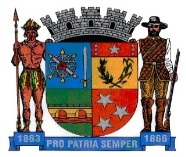    Disciplina: língua portuguesa          turma: 9º ano* Leia com atenção o texto. Em seguida, responda às variadas questões interpretativas.“Apelo”Amanhã faz um mês que a Senhora está longe de casa. Primeiros dias, para dizer a verdade, não senti falta, bom chegar tarde, esquecido na conversa de esquina. Não foi ausência por uma semana: o batom ainda no lenço, o prato na mesa por engano, a imagem de relance no espelho. Com os dias, Senhora, o leite primeira vez coalhou. A notícia de sua perda veio aos poucos: a pilha de jornais ali no chão, ninguém os guardou debaixo da escada. Toda a casa era um corredor deserto, e até o canário ficou mudo. Para não dar parte de fraco, ah, Senhora, fui beber com os amigos. Uma hora da noite e eles se iam e eu ficava só, sem o perdão de sua presença a todas as aflições do dia, como a última luz na varanda. E comecei a sentir falta das pequenas brigas por causa do tempero na salada − o meu jeito de querer bem. Acaso é saudade, Senhora? Às suas violetas, na janela, não lhes poupei água e elas murcham. Não tenho botão na camisa, calço a meia furada. Que fim levou o saca-rolhas? Nenhum de nós sabe, sem a Senhora, conversar com os outros: bocas raivosas mastigando. Venha para casa, Senhora, por favor. TREVISAN, Dalton. “Mistérios de Curitiba”. 5ª ed. Rio de Janeiro: Record, 1996.Questão 1  Em “Primeiros dias, para dizer a verdade, não senti falta, bom chegar tarde, esquecido na conversa de esquina.”, o narrador:(     ) faz uma crítica à Senhora. (     ) faz uma queixa à Senhora. (     ) faz uma confissão à Senhora. Questão 2  No segmento “A notícia de sua perda veio aos poucos [...]”, a expressão grifada poderia ser substituída por:(     ) paulatinamente(     ) incessantemente(     ) esporadicamenteQuestão 3  O narrador expõe os fatos que fizeram com que a ausência da Senhora não fosse sentida, num determinado espaço de tempo. Identifique-os: R: _________________________________________________________________________   _________________________________________________________________________Questão 4  No fragmento “Com os dias, Senhora, o leite primeira vez coalhou.”, o termo “Senhora” desempenha a função de:     (     ) sujeito           (     ) aposto          (     ) vocativoQuestão 5  Na oração  “[...] ninguém os guardou debaixo da escada.”, o pronome destacado foi empregado para retomar:R: _______________________________________________________________________Questão 6  Na passagem “Para não dar parte de fraco, ah, Senhora, fui beber com os amigos.”, o trecho sublinhado exprime:(     ) o modo de o narrador ir beber com os amigos. (     ) a finalidade de o narrador ir beber com os amigos. (     ) a consequência de o narrador ir beber com os amigos. Questão 7   No período “Às suas violetas, na janela, não lhes poupei água e elas murcham.”, a conjunção “e” tem valor:   (     ) aditivo        (     ) alternativo        	(     ) adversativo Questão 8   Na parte “Nenhum de nós sabe, sem a Senhora, conversar com os outros: bocas raivosas mastigando.”, os dois-pontos introduzem um fato:(     ) que explica o fato anterior. (     ) que contradiz o fato anterior. (     ) que complementa o fato anterior. Questão 9   O narrador encerra o texto com:(     ) um apelo à senhora. (     ) uma ordem à Senhora. (     ) um conselho à Senhora. Prefeitura Municipal de Ponte Nova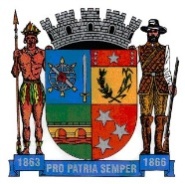 SECRETARIA DE EDUCAÇÃOEstado de Minas Gerais                 Língua portuguesa – 9º PONTE NOVAA princesinha da zona da mata comemorou no dia 30 de outubro 154 anos.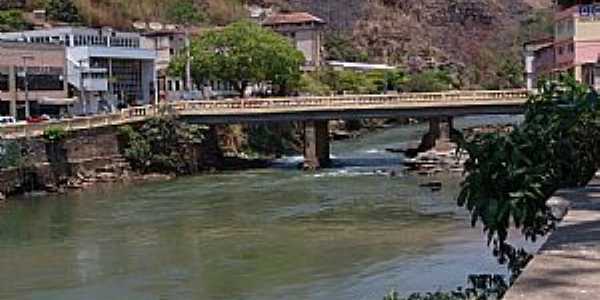 Vamos homenagear essa cidade linda e acolhedora!Você sabe a origem do nome de Ponte Nova? Pesquise fatos e histórias que destacam a nossa cidade.Desenhe a bandeira de Ponte Nova.Faça uma bonita ilustração do lugar que você mais gosta de Ponte Nova.O aprendiz é um mestre em formação.Bom trabalho!Prefeitura Municipal de Ponte Nova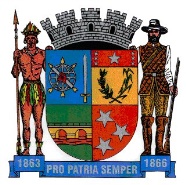 SECRETARIA DE EDUCAÇÃOEstado de Minas Gerais9º ANO1) Em um triangulo retângulo ABC com Â = 90º , tem AB = 6cm, AC =  e BC = 12 cm. Determine o valor de B e C.2) A base maior de um trapézio isósceles mede 100 cm e a base menor 60 cm. Sendo 60º a medida de cada um de seus ângulo agudos, determine a altura e o perímetro do trapézio.3) A sombra de um poste vertical, projetado pelo sol sobre um chão plano mede 12 m, nesse mesmo instante a sombra de um bastão vertical mede 1 m de altura mede 0,6 m. Qual é a altura do poste?4) Os lados de um triângulo medem, respectivamente 7 cm, 9 cm e 14 cm. Qual é o perímetro do triangulo semelhante ao dado cujo lado maior é 21 cm?Boa Sorte !!!	